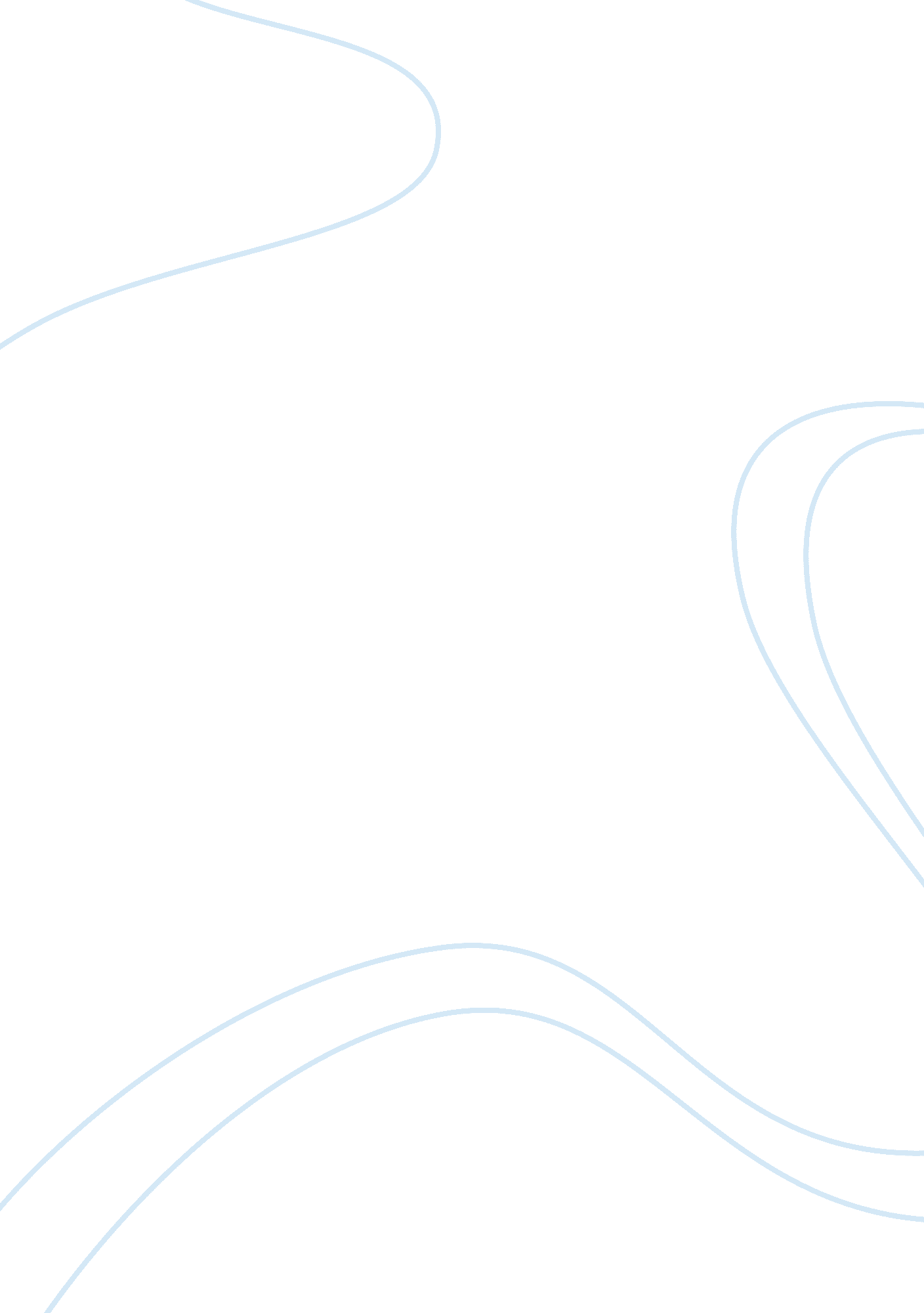 Effect of microhardness on chemical degradation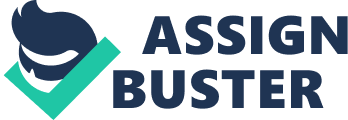 Abstract Objective: The aim of this study was to evaluate the effect of chemical degradation media associated with brushing on surface roughness (Ra) and Knoop microhardness (KHN) analyses of different composites. Material and Methods: Eighty specimens were prepared for each composite: Grandio SO (Voco), Amaris (Voco), Filtek Supreme (3M/ESPE), Filtek LS (3M/ESPE). The specimens were divided into four groups according to the immersion in chemical degradation media for 7 days: artificial saliva (control), heptane, 0. 02M citric acid, 70% ethanol. The surface of specimens was submitted to 10950 brushing cycles (200g load) in an automatic tooth-brushing machine with abrasive slurry. Surface roughness and microhardness measurements were obtained at baseline, after immersion in chemical degradation media and after brushing. Data were submitted to three-way repeated measures ANOVA and Tukey’s test (p <0. 05). Results: The KHN means for composites were: Grandio (153. 5±35. 9) a , Filtek Supreme (87. 0±24. 9) b , Amaris (64. 5±24. 5) c , LS (69. 0±15. 3) c ; for storage media: artificial saliva (97. 3±46. 7) a , ethanol (93. 3±49. 9) a , citric acid (95. 8±42. 1) a , heptane (87. 6±36. 7) b ; and after treatments: after chemical degradation (104. 8±49. 7) a , baseline (93. 8±42. 5) b , after brushing (81. 9±36. 5) c . The Ra results for composites were: LS (0. 15±0. 25) a , Grandio SO (0. 19±0. 24) ab , Filtek Supreme (0. 20±0. 22) ab , Amaris (0. 23±0. 37) b ; for storage media: artificial saliva (0. 18±0. 31) a , heptane (0. 18±0. 25) a , ethanol (0. 20±0. 26) a , citric acid (0. 21±0. 28) a ; and after treatments: brushing (0. 11±0. 14) a , after chemical degradation (0. 23±0. 32) b , baseline (0. 24±0. 32) b . Conclusions: Brushing after chemical degradation reduced surface roughness values. In general, chemical degradation did not affect composites roughness, but microhardness was significantly reduced. Heptane produced the biggest reduction in composites microhardness. Clinical Relevance: The food-simulating solutions and brushing simulating alter the composites properties, and these alterations are material-dependent. Keywords: composites, chemical degradation, brushing, Knoop microhardness, surface roughness. Introduction Improvements on the composition and mechanical properties of resin-based materials along with increased esthetic demands have resulted in the enlarged use of direct composite restorations in anterior and posterior teeth [1, 2]. These improvements provided more strength and durability to the composite restorations under the conditions of the oral environment. Most of the available composites contain a polymer matrix of dimethacrylate monomers, such as Bis-GMA, UDMA, and TEGDMA (organic phase), inorganic filler particles (dispersed phase) coated with a methyl methacrylate-functional silane coupling agent to bond the filler to the organic matrix, a photoinitiator system to allow photoactivation by light units and other minor additions including polymerization initiators, stabilizers and coloring pigments[3-5]. However, the critical oral environment conditions (pH changes or humidity) may increase the composite biodegradation over time[6]. Under oral conditions, dental materials may be exposed either intermittently or continuously to chemical agents present in saliva, food and beverages[1]. Previous studies have shown that some dietary foods and beverages can cause surface degradation of restorative materials[7-14]. Their constituents can soften the organic phase and promotes disintegration of the dispersed phase, altering the surface hardness [1, 15]. Besides of chemical environment, the toothbrushing is another condition that influences the longevity of composites restorations in vivo. Although toothbrushing plays an important role in oral hygiene, the effects of abrasion constitutes another important issue on dental materials wear processes, which can result in alterations in surface roughness, loss of contour, staining and plaque retention[16]. There are several types of composites nowadays, such as nanohybrid, nanofill and microhybrid, which have the similar polymer matrix composition. However, the inorganic phase (size, type and distribution of filler particles) are different. Therefore, the effects of chemical degradation liquids and toothbrushing on surface roughness and microhardness of these types of composites must be reported. Thus, the aim of this study was to evaluate the effects of chemical degradation associated with toothbrushing on surface roughness and microhardness of different composites. The null hypothesis tested was that the immersion in chemical degradation media and brushing are not able to modify the surface roughness and microhardness of the tested materials. Material and Methods Specimens preparation Eighty cylindrical specimens of each composite were fabricated (shade A3) using a metallic matrix with 2 mm in height and 3 mm in diameter. A mylar strip was placed over the composite and pressed with a glass plate to provide a flat surface, being removed after curing. The composites were applied in increments of 2 mm and cured on the top surface using LED photocuring unit (Elipar Freelight 2, 3M/ESPE, St. Paul, MN, USA) at 1200 mW/cm2 power density, activated for 40 s. After curing, they were stored in individual containers with deionized water for 24 h. Then, they were polished using a sequence of 1200, 2400 and 4000 grit aluminum oxide abrasive disks (Extec, Enfield, CT, USA)in a polishing device (DP-10, Panambra, São Paulo, Brazil). After polishing, all the specimens were immersed in deionized water at 37 ºC for 24 h. Four direct restorative materials were tested, as described in Table 1. Knoop microhardness measurements The microhardness measurement was performed with a microhardness tester (FM-700, Future-Tech, Tokyo, Japan), Knoop tip, under 25 g load for 10 s. Three indentations were performed 100 µm apart from each other, at the surface of the specimens. The means were determined as Knoop Hardness Number (KHN). Surface roughness analysis The mean surface roughness (Ra) was evaluated using a profilometer (MaxSurf XT 20, Mahr, Goettingen, Germany). The diamond stylus moved 2. 5 mm long starting the first measurement 0. 2 mm from the lower area of specimen. Three profile measurements were performed for each specimen at intervals of 0. 25 mm and a final average was used. The mean Ra values were determined with a cut-off value of 0. 8 mm, a transverse length of 0. 8 mm, and a stylus speed of 0. 1 mm/s. Chemical degradation media immersion The specimens of each composite were randomly divided according to the food-simulated substances tested (n= 20). The solutions tested are mediums recommended by FDA (1976) to be used as food-simulating liquids[17]. Heptane P. A. (Synth – Labsynth, Diadema, São Paulo, Brazil) was used to simulate butter, fat meals and vegetable oils. Citric acid 0. 02M (Synth) simulated beverages, vegetables, fruits and candies. Ethanol 70% (Zulu Hospitalar 70% – Companhia Nacional de Álcool, Piracicaba, São Paulo, Brazil) simulated alcoholic beverages and mouthrinses. Artificial saliva was used as control and prepared according to Gohring et al.[18]using 22. 1 mmol/l hydrogen carbonate, 16. 1 mmol/l of potassium, 14. 5 mmol/l sodium, 2. 6 mmol/l hydrogen phosphate, 0. 8 mmol/l boric acid, 0. 7 mmol/l calcium, 0. 4 mmol/l thiocyanate and 0. 2 mmol/l magnesium. The specimens were kept in individual vials with 2 ml of each solution for 7 days at 37 ºC. After this period, the specimens were washed thoroughly, and stored in deionized water at 37 ºC, for 24 h. The microhardness and surface roughness were evaluated. Brushing protocols Subsequently, the experimental units were subjected to brushing abrasion in an automatic toothbrushing (TB) machine (ODEME Biotechnology – Joaçaba, Santa Catarina, Brazil) which imparted reciprocating motion to 6 soft bristle toothbrush heads (Sanifill Ultraprofissional, Hypermarcas – São Paulo, Brazil). This apparatus provides linear brushing movements across the specimens at a speed of 120 cycles per min at 37°C, with a double pass of the brush head over the surface. The top surface of resin composites cylinders were submitted to 10950 brushing stokes under a vertical load of 200 g with abrasive slurry, simulating one year of clinical situation[19]. The abrasive slurry consisted of fluoridated dentifrice (Colgate Tripla Ação, Colgate-Palmolive, São Paulo, Brazil) and artificial saliva, in a ratio of 1: 3, by weight[20]. Toothbrushes were replaced after the completion of each brushing cycles. After brushing, the specimens were kept in deionized water at 37ºC, for 24 h. At the end of this protocol, the microhardness and surface roughness was obtained. Statistical analysis This experiment followed a factorial scheme of the 4x3x4 type. The experimental variables under study were composites [Grandio, Amaris, Filtek LS, Filtek Supreme], time [baseline, after chemical degradation (CD) and after brushing (TB)] and the food-simulating media [artificial saliva (AS), heptane (H), citric acid (CA) and ethanol (E)]. The variable responses were the mean roughness measurement value obtained in profilometer, and the average of three microhardness readings. Data were submitted to statistical analysis using the computer software Statistica for Windows (Statsoft, Tulsa, OK, USA). The inferential statistics consisted of three-way repeated measures ANOVA (composites, time, and chemical degradation media), in which the variable time was considered as a repeated factor, followed by Tukey’s test. The level of significance was the conventional value of 5%. Results Microhardness evaluation The mean KHN values of the composites after chemical degradation media are shown in Figure 1. The application of RM-ANOVA showed significant differences for the factors composites (p= 0. 0001), time (p= 0. 0001) and chemical degradation (p= 0. 0001). Grandio SO composite presented the highest KHN values for all times tested. Amaris and Filtek LS exhibited values significantly lower than Filtek Supreme and Grandio SO (Table 2). For the chemical degradation media factor, the immersion in heptane produced the lowest microhardness means, compared to the other tested media (Table 3). Regarding the different times, the microhardness (KHN) values significantly increased after immersion in chemical degradation media and decreased after brushing, compared to baseline means (Table 4). Surface roughness analysis The means of roughness surface (Ra) for the composites are shown in Figure 2. The application of RM-ANOVA showed no significant differences for composite (p= 0. 034) and time (p= 0. 626) factors. The roughness means obtained for Amaris composite were significantly higher than Filtek LS. Grandio SO and Supreme exhibited intermediate means (Table 2). For the chemical degradation media, no significant differences were obtained for surface roughness (Table 3). The Ra means after brushing were lower than at baseline and after chemical degradation – CD (Table 4). Discussion The chemical environment is one aspect of the oral conditions which has an appreciable influence on the in vivo degradation of composites[21]. Some chemicals substances from food and drinks can lead to surface degradation of composite restorations, resulting in unaesthetic appearance and increased surface roughness, accelerating the wear of dental materials [22, 23]. This degradation is mainly due to the softness of composite matrices with exposure to organic acids and various food and liquid constituents [24, 25, 12]. Previously published studies have reported that acidic conditions show a tendency to degrade glass ionomer cements, polyacid modified composite resins, and composite resins [9, 26, 10, 27, 11]. The present study was performed to investigate the Knoop microhardness and surface roughness of four composites, before and after simulating oral conditions. Hardness is defined as the resistance to permanent indentation or penetration [28, 1]. It is used to predict the wear resistance of a material and its ability to cause abrasion opposing tooth structure[28]. The composites exposed in food-simulating media can suffer chemical softening, reducing their physico-mechanical properties. Changes in the composite hardness usually occur within the first 7 days after exposure to chemical solutions[21]. Therefore, this study conducted the initial readings of the hardness in the specimens after post-cure[1], and another reading after the exposure period of immersion. In the present study, specimens stored in heptane showed significantly reduction in microhardness, as also observed previously [14, 28]. Heptane simulates butter, fatty meals and vegetables oil [14, 1] and may damage the resin matrix,[12, 28] producing cracks in the interface, and consequently, weakening the material.[14] It is questioned if alcohol-containing beverages may compromise the longevity of composites restorations[29], since it presents the potential of damaging polymers [1, 12], by fully penetrating the resin matrix and promoting the release of unreacted monomers[13]. The partial dissolving of the resin matrix may result in the degradation of the filler-matrix interface, thereby impairing the flexural strength and hardness[14]. In this study, the concentration of ethanol solution (70%) was used according to previous[28]but it showed no significant effect in the microhardness of composites. The differences in hardness values compared to previous studies could be related to the surface characteristics of the composites, filler distribution and conversion rate[30]. Furthermore, the period of 24 h of storage before immersion in ethanol may lead to complete polymerization of the composites, reducing the presence of unreacted monomers on the surface [1, 14]. The effects of intraoral organic acids, as citric acid, besides producing tooth erosion, can cause surface degradation of composites[9], favoring the breaking of bonds in Bis-GMA molecules of composites [24, 11]. Despite of others studies that citric acid reduced the hardness of composites [7, 9], in this study no differences were observed in the microhardness of the composites when immersed in citric acid for 7 days. Nevertheless, the period of storage may have been insufficient to promote differences in the mechanical properties of the specimens’ surface [7, 14]. Differences in microhardness means among the composites exposed to the tested solutions were found and are related to their composition and particle content [14, 29]. Grandio SO, Filtek Supreme and Amaris have similar matrix composition (Bis-GMA, UDMA, TEGDMA), however, differ in size and amount of filler particles (Table 1). The higher resistance of Bis-GMA to the degradation effects of immersion media can be explained by the fact that bis-acryl resin composite materials contain bifunctional acrylates, which cross-link to provide increased mechanical strength and resistance to weakening in the presence of solvents [28, 31]. Grandio SO and Filtek Supreme present nanoscale particles, which provide better mechanical resistance compared to hybrid resins, superior polishing than microfilled resins, higher strength and reduced polymerization shrinkage[32]. Due to their nanoscale, these materials showed the highest microhardness values in this study. By the other hand, Filtek LS is constituted of silorane, with quartz and yttrium fluoride as inorganic filler, which increased hydrophobicity and reduced water sorption [33]. Differences in microhardness among Filtek LS and others composite could be attributed to the lower filler content (76% w/w), as observed by Yesilyurt et al. [14]. Therefore, the differences in composites compositions could have contributed to the differences in hardness. After simulated toothbrushing, there was a reduction in microhardness values. This fact may be due to changes on the surface of the resin matrix when immersed in the solutions before brushing. According to a previous study[2], the immersion in food-simulating media increased the exposure of filler particles by softening the matrix. Additionally, toothbrushing can change the surface of composites [2, 34, 35]. In clinical situation, the consumption of food or beverages occurs before brushing habits, making this association clinically relevant. Although an increase of the composite surface roughness and degradation after brushing have been previously reported,[2]significantly lower roughness means were obtained after brushing in this study. Likewise, previous studies showed that most of composites did not present significant changes by the immersion on chemical degradation media in surface roughness over time [2, 9, 15]. This study found differences on surface roughness of mycrohybid, nanofill and nanohybrid composites, as results of their differences in their compositions. Filtek LS, myycrohybrid composite, had the lowest surface roughness, probably due to low filler content. Filtek Supreme e Grandio SO had an intermediate smoother texture, whereas Amaris showed the roughest surface. Nevertheless, despite of these initial differences, the immersion in chemical solutions did not interfere in the final surface roughness. However, interaction between immersion in food-simulating media and simulated brushing decreased surface roughness, as observed by Turssi et al.[20]This may be attributed to the reaction of the solutions with the polymer matrix. Toothbrushing after the immersion on food-simulating media resulted in the removal of part of the organic matrix around the loosen fillers[2]. Then, the softened matrix have become mixed with the abrasive slurry, decreasing its abrasive potential[20]. Roughness surfaces of composite favors the accumulation of plaque, gingival inflammation, superficial staining and secondary caries. It is noteworthy that the effect of brushing on the composites depends on several factors, such as the type of toothpaste, type and shape of the brush bristles, the proportion of deionized-water solution, as well as speed and weight applied during simulation process. As these parameters were standardized for all groups, it can be suggested that the surface roughness varies with the size, hardness and percentage of composite particles, as reported previously [20, 36]. The different treatments tested resulted in alteration of composite properties, and these alterations were material-dependent; thus, the null hypothesis tested was rejected. The present study is important for guiding the improvements of the present composite resins against the challenges they will face during clinical service. It is also relevant to state that esthetics represents only one of the reasons for composite resin restorations failure. Improvements in other areas such as bonding degradation, material deterioration and ability to prevent caries progression/activity should be also considered. Conclusion According to the limitations of this study, it can be concluded that: The microhardness means of the tested composites were influenced by the material; Toothbrushing reduced Ra values of the materials tested, but the solutions used for chemical degradation did not affect the results. Conflict of Interest The authors declare that they have no conflict of interest. 